绝密★启用前2018年普通高等学校招生全国统一考试文科数学试题参考答案一、选择题1．D			2．C			3．B			4．B			5．D			6．A7．A			8．B			9．C			10．C			11．D			12．C二、填空题13．y=2x–2				14．9				15．				16．8π三、解答题17．解：（1）设{an}的公差为d，由题意得3a1+3d=–15．由a1=–7得d=2．所以{an}的通项公式为an=2n–9．（2）由（1）得Sn=n2–8n=（n–4）2–16．所以当n=4时，Sn取得最小值，最小值为–16．18．解：（1）利用模型①，该地区2018年的环境基础设施投资额的预测值为=–30.4+13.5×19=226.1（亿元）．利用模型②，该地区2018年的环境基础设施投资额的预测值为=99+17.5×9=256.5（亿元）．（2）利用模型②得到的预测值更可靠．理由如下：（i）从折线图可以看出，2000年至2016年的数据对应的点没有随机散布在直线y=–30.4+13.5t上下，这说明利用2000年至2016年的数据建立的线性模型①不能很好地描述环境基础设施投资额的变化趋势．2010年相对2009年的环境基础设施投资额有明显增加，2010年至2016年的数据对应的点位于一条直线的附近，这说明从2010年开始环境基础设施投资额的变化规律呈线性增长趋势，利用2010年至2016年的数据建立的线性模型=99+17.5t可以较好地描述2010年以后的环境基础设施投资额的变化趋势，因此利用模型②得到的预测值更可靠．（ii）从计算结果看，相对于2016年的环境基础设施投资额220亿元，由模型①得到的预测值226.1亿元的增幅明显偏低，而利用模型②得到的预测值的增幅比较合理，说明利用模型②得到的预测值更可靠．以上给出了2种理由，考生答出其中任意一种或其他合理理由均可得分．学科@网19．解：（1）因为AP=CP=AC=4，O为AC的中点，所以OP⊥AC，且OP=．连结OB．因为AB=BC=，所以△ABC为等腰直角三角形，且OB⊥AC，OB==2．由知，OP⊥OB．由OP⊥OB，OP⊥AC知PO⊥平面ABC．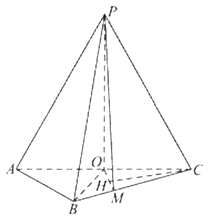 （2）作CH⊥OM，垂足为H．又由（1）可得OP⊥CH，所以CH⊥平面POM．故CH的长为点C到平面POM的距离．由题设可知OC==2，CM==，∠ACB=45°．所以OM=，CH==．所以点C到平面POM的距离为．20．解：（1）由题意得F（1，0），l的方程为y=k（x–1）（k>0）．设A（x1，y1），B（x2，y2）．由得．，故．所以．由题设知，解得k=–1（舍去），k=1．因此l的方程为y=x–1．（2）由（1）得AB的中点坐标为（3，2），所以AB的垂直平分线方程为，即．设所求圆的圆心坐标为（x0，y0），则解得或因此所求圆的方程为或．21．解：（1）当a=3时，f（x）=，f ′（x）=．令f ′（x）=0解得x=或x=．当x∈（–∞，）∪（，+∞）时，f ′（x）>0；当x∈（，）时，f ′（x）<0．故f（x）在（–∞，），（，+∞）单调递增，在（，）单调递减．（2）由于，所以等价于．设=，则g ′（x）=≥0，仅当x=0时g ′（x）=0，所以g（x）在（–∞，+∞）单调递增．故g（x）至多有一个零点，从而f（x）至多有一个零点．学·科网又f（3a–1）=，f（3a+1）=，故f（x）有一个零点．综上，f（x）只有一个零点．22．解：（1）曲线的直角坐标方程为．当时，的直角坐标方程为，当时，的直角坐标方程为．（2）将的参数方程代入的直角坐标方程，整理得关于的方程．①因为曲线截直线所得线段的中点在内，所以①有两个解，设为，，则．又由①得，故，于是直线的斜率．23．解：（1）当时，可得的解集为．（2）等价于．而，且当时等号成立．故等价于．由可得或，所以的取值范围是．